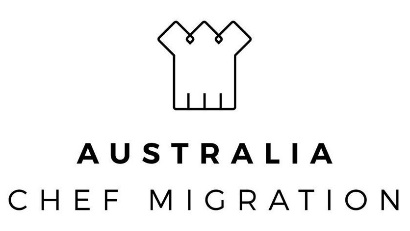 Program Agreement for Compass Group SponsorshipPlease read very carefully and only sign and return if you fully understand every detail of this contractThis AGREEMENT is made between AUSTRALIA CHEF MIGRATION PTY LTD (Registered Australia Company Number 54 631 974 180 (ACM) and _____________________________ (Candidate) on the date it is signed by both parties.BackgroundThe Candidate wishes to engage ACM to assist the Candidate secure employment for the position of a Chef/ Cook with Compass Group. In doing so, ACM will introduce registered migration agent services and liaise with the registered migration agent to ensure the Candidate meets the visa application requirements and obligations.The candidate acknowledges as part of the sponsorship and living and working at the property there are no associated living costs while on shift, and effectively accommodation and all meals are provided with additional free leisure activities onsite in the staff village.Operative PartThe candidate acknowledges they are responsible to secure a Trades Recognition ( TRA)  Skills Assessment in order to meet the requirements for the TSS visa application and ACM will introduce the candidates to the indepoendant company to secure this. The candidate acknowledges they are reseponsible to cover the cost of the full TRA Skills Assessment with the provider, and failure to secure the TRA Skills Assessment will render their opportunity with Compass as nul and void. TimelineThe candidate acknowledges ACM have outlined the TSS Visa applications will be lodged in approximately 12 weeks from receipt of signed Program Agreement. IELTS and Police ChecksThe candidate acknowledges they are responsible to procure the relevant Police Checks and IELTS certification in order the meet the TSS visa application requirements, and agrees to action these to have insitu in line with the visa application lodgement timelineVisa application DocumentsThe candidate acknowledges they will present the following documents for the TSS visa application within 2      weeks of 1 to 1 with a senior ACM consultant.ResumeCulinary QualificationsPassport Bi pagePassport photoEmployment References and payslipsIELTS Certificate ( Above 4.5 score in each section) Booked at a local testing centre Relevant Police ChecksThe candidates acknowledges failure to meet the outlined 12 week timeline to collate all the documentation and this  will have adverse impact on the application progression, and ACM / Compass Group Australia  may choose to cancel progression.Visa FeesThe candidate acknowledges that Compass Group will be paying all the visa application fees on behalf of the visa application and Compass will also provide flight ticket for arrival in Australia. Visa processing timeThe candidate acknowledges neither ACM or the employer have any jurisdiction on the application processing timeline, however ACM will give indication of average processing timelines upon the lodgement of visa and will advise the candidate in relation to rendering notice period in current employment to meet the deployment schedule of 2 weeks post visa approval.Travel to AustraliaThe candidate acknowledges Compass Group will shoulder the cost of their flight into Australia as part of the overall hiring process. I confirm I have thoroughly read this contract in full, and  I understand the specified timelines to meet the Visa application documentation and I fully understand the nature of remote working environment and employment conditions associated with working with Compass Group.I (print name) …………………………………………………………………………. confirm I understand the requirements to proceed with the ACM TSS Visa Sponsorship for Compass Group and I want to proceed as per the schedule and timeline for deployment to Australia in 2023SIGNED SEALED AND DELIVERED by the CANDIDATE in the presence of:…………………………………………………………………..Signature of Candidate…………………………………………………………………..Name of Candidate …………………………………………………………………..Signature of Witness…………………………………………………………………..Name of Witness…………………………………………………………………..Date SignedSIGNED SEALED AND DELIVERED by AUSTRALIA CHEF MIGRATION PTY LIMITED ACN 631 974 180 by its authorised representative:…………………………………………………………………..Signature of ACM Representative…………………………………………………………………..Name of ACM Representative